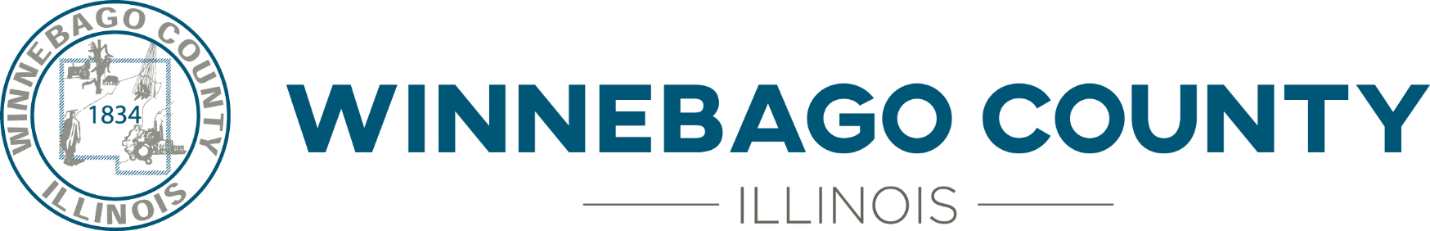 March 31, 2020ADDENDUM 	TWOLANDSCAPING AND GROUNDS MAINTENANCEBID IFB #20B-2199Bidders are required to indicate on their Bid Forms that they have received and acknowledged this addendum.DUE TO SAFETY CONCERNS, THE PRE-BID CONFERENCE HAS BEEN CANCELLED.THE BIDS ARE STILL DUE ON APRIL 7TH AT 11AM.  THERE WILL BE NO PUBLIC BID OPENING.  PLEASE DROP OFF YOUR BIDS AT THE ADMINISTRATION BUILDING, AND CALL PURCHASING AT 815-319-4380 TO MEET YOU AT THE FRONT DOOR TO PICK THEM UP.Submitted question and answer below;In referral to the River Bluff Nursing Home location thirteen, as far as the area in red, what needs to be done?There is no mowing at River Bluff. Just spring/fall clean up and mulch in the red/parking lot area.Any questions should be directed to the Purchasing Department, 404 Elm Street, Room 202, Rockford, IL 61101 or by telephone 815-319-4380, or email Ann Johns at purchasing@wincoil.us.END OF ADDENDUM TWOCounty Administration Building404 Elm StreetRockford, Illinois  61101Ann JohnsDirector of PurchasingPhone:  Fax:  